                                    Υποδειγμα Βιογραφικου Σημειωματοσ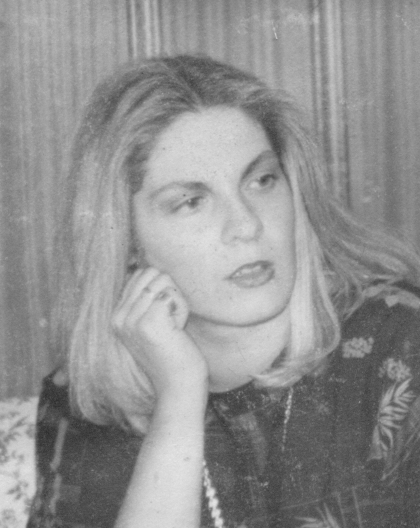 Καλδίρη Θάλεια, του Κωνσταντίνου.Διευθύνουσα Σύμβουλος της «Ελληνικά Μάρμαρα» Α.Ε.Γεννήθηκε στην Αθήνα, στις 26 Φεβρουαρίου 1962. Έγγαμη. Παιδιά: Κωνσταντίνος και Αλέξια. Σπουδές: Πτυχιούχος Οικονομικού Παν. Αθήνας – Μεταπτυχιακό London School of Economics. Ξένες γλώσσες: Αγγλικά, γερμανικά. Επαγγελματική Σταδιοδρομία: Διευθύντρια Μάρκετινγκ της «Ελληνικά Μάρμαρα» Α.Ε., 1985-95. Γεν, Διευθύντρια, 1996-2000. Διευθύνουσα Σύμβουλος, 2000-08. Έργα: «Μάρκετινγκ και διαδίκτυο», Αθήνα, 2004, «Εκδόσεις Π. Σάκκουλα». Κοινωνική – Συνδικαλιστική Δραστηριότητα: Μέλος του ΕΒΕΑ – Μέλος των Δ.Σ. του Σ.Α.Σ.Ε. και του ΣΕΒ (2006-σήμερα). Διεύθυνση Επαγγελματική: Ακαδημίας 20 – 11671 Αθήνα – Τηλ.: 210-634.12.78 – Φαξ: 210- 634.14.24 – E-mail: astir@ astir.gr – URL: www.ellinikamarmara.gr Διεύθυνση σπιτιού: - Ηρακλειδών 46 – 15234 Χαλάνδρι – Τηλ.: 210-686.66.77 – Φαξ: 210-686.77.66.                                                Ερωτηματολογιο
Προσοχη! Το παρακάτω Ερωτηματολόγιο μπορείτε να το συμπληρώσετε άμεσα, στην ηλεκτρονική διεύθυνση:www.womenleaders.grΕπωνυμο:……………………………………………………………………………………………....                                 Πατρικο		η/και			ΣυζυγουΚυριο Ονομα:………………………………………..Χαϊδευτικο…………………………………Ονομα:…………………………………………………………………………………………………..			Πατερα			η/και		συζυγουΣημερινη Θεση – Τιτλοσ:…………………………………………………………………………..Τοποσ, Ημερομηνια και Ετοσ Γεννησησ:……………………………………………………….Οικογενειακη Κατασταση:…………………………………………………………………………..				Αγαμοσ – Εγγαμοσ – ΔιαζευγμενηΠαιδια:…………………………………………………………………………………………………………………………………………………………………………………………………………………..                                                      Ονομα και Ετοσ ΓεννησησΣπουδεσ:………………………………………………………………………………………………………………………………………………………………………………………………………………..……………………………………………………………………………………………………………………………………………………………………………………………………………………………………		   Σχολη – Ειδικοτητα – Τιτλοσ ΣπουδωνΞενεσ Γλωσσεσ:…………………………………………………………………………………………
Επαγγελματικη Σταδιοδρομια………………………………………………………………………			 Μονον Σημαντικοι ταθμοι......................................................................................................................................................................................................................................................................................................................................................................................................................................................................................................................................................................................................................................................................................................................................................................................................................................................................................................................................................................................................................................................................................................................................................................................................................................................................................................................................................................................................................................................................................................................................................................................................................................................................................................................................................................................................................
Κοινωνικη Δραστηριοτητα…………………………………………………………………………………………………………………………………………………………………………………………………………………………………………………………………………………………………………………………………………………………………………………………………………………………………………………………………………………………………………………………………………………………………
Εργα:(Βιβλια – Δοκιμια κ.λπ.) ..................................................................................                                         (Τιτλοσ Εργου – Εκδοτησ – Χρονολογια)             ……………………………………………………………………………………………………………………………………………………………………………………………………………………………………………………………………………………………………………………………………………………………………………………………………………………………………………………………………………………………………………………………………………………………………………………………………………………………………
Διακρισεισ………………………………………………………………………………………………………….		Βραβεια, Μεταλλια, Διπλωματα κ.λπ....................................................................................................................................................................................................................................................................................................................................................
Ερασιτεχνικεσ Απασχολησεισ:………………………………………………………………………………….…………………………………………………………………………………………………………………………………………………………………………………………………………………………………………………...
Επαγγελματικη Διευθυνση:………………………………………………………Αριθμ………..				Οδοσ………………………………………………………..Τ.Κ………………………………………………                           ΠοληΤηλεφωνο:………………………………………………..Φαξ:……………………………………..URL:................................................E-Mail:...............................................Διευθυνση Οικιασ:…………………………………………………………………. Αριθμ………..(Η ΔΙΕΥΘΥΝΣΗ ΟΙΚΙΑΣ ΔΕΝ ΘΑ ΔΗΜΟΣΙΕΥΤΕΙ ΣΤΗΝ ΕΚΔΟΣΗ-ΔΙΝΕΤΑΙ ΜΟΝΟ ΓΙΑ ΝΟΜΙΜΗ ΧΡΗΣΗ ΓΙΑ ΤΟΝ ΕΚΔΟΤΙΚΟ ΟΙΚΟ)!                                    ΟδοσΠΟΛΗ……………………………………………………………Τ.Κ…………………………………..Τηλεφωνο:……………………………………… Κινητο:…………………………………………..Φωτογραφια: Μην ξεχάσετε να επισυνάψετε τη φωτογραφία σας πορτραίτο σε πολΥ καλή ανάλυση έως 1 ΜΒ και με κάποια κινητικότητα (χαμόγελο και θετικότητα).Με την παρούσα δηλώνω ότι είμαι σύμφωνη να γίνει επεξεργασία και αποθήκευση των προσωπικών μου δεδομένων που εμπεριέχονται στο παρόν ερωτηματολόγιο και τα οποία διαθέτω στον Εκδοτικό Οίκο Νέο Who is Who στην Ελλάδα Μ.Ε.Π.Ε. που έχει έδρα την Αθήνα (ΤΚ 10672) στην οδό Αμερικής αριθμός 9 καθώς και για κάθε επόμενη ενημερωτική έκδοση σε έντυπη ή ηλεκτρονική μορφή. Τις πληροφορίες αυτές παρέχω για διάρκεια πενήντα (50) ετών για την έκδοση της βιογραφικής εγκυκλοπαίδειας «Who is Who», καθώς επίσης και για κάθε επόμενη ενημερωτική έκδοση σε έντυπη ή ηλεκτρονική μορφή. Δηλώνω ότι παρακρατώ το δικαίωμά μου κάποια χρονική στιγμή να μην επιθυμώ την δημοσίευση του βιογραφικού μου. Δηλώνω ότι είμαι ενήμερη ότι πρέπει να ενημερώσω την εταιρεία εγγράφως, αποκλεισμένου κάθε άλλου αποδεικτικού μέσου, κοινοποιώντας την αντίθεσή μου για την μετέπειτα δημοσίευση του βιογραφικού μου σε έντυπη ή ηλεκτρονική μορφή στο «Who is Who» και σε όλα τα site συμφερόντων της μονοπρόσωπης εταιρείας περιορισμένης ευθύνης με την επωνυμία «Νεο who is who στην Ελλάδα ΜΕΠΕ ». Είμαι σύμφωνη με τη φύλαξη των δεδομένων μου που εμπεριέχονται στο ερωτηματολόγιο. Είμαι σύμφωνη να λαμβάνω ενημερώσεις, ειδοποιήσεις κ.ο.κ από την εταιρεία με την επωνυμία «Νέο Who is Who στην Ελλάδα» στο προσωπικό μου e-mail ή στο κινητό μου.Σύμφωνα με την φιλοσοφία του εκδοτικού οίκου ΝΕΟ Who is Who στην Ελλάδα Μ.Ε.Π.Ε., δημοσιεύονται στοιχεία μόνο επιγραμματικώς άνευ οποιασδήποτε τροποποίησης και προσθήκης υποκειμενικών κρίσεων εκ μέρους μας και σύμφωνα με το αντίστοιχο ερωτηματολόγιο, το οποίο έχει γίνει αποδεκτό. Μετά την επεξεργασία του βιογραφικού μου θα λάβω από τον Εκδοτικό Οίκο σε περίπου 2-6 εβδομάδες ένα πρώτο σχέδιο της βιογραφίας μου, στο οποίο θα έχω τη δυνατότητα να προβώ σε διορθώσεις και ενημερώσεις εντός 14 ημερών. Σε περίπτωση που δεν προβώ σε διορθώσεις λόγω αμέλειάς μου, θα φέρω αποκλειστικά την ευθύνη για τη δημοσίευση του μη διορθωμένου βιογραφικού μου. Επίσης, θα λαμβάνω ένα αντίστοιχο σχέδιο πριν από κάθε νέα έκδοση της εγκυκλοπαίδειας. Τα προσωπικά δεδομένα μου παρέχονται από εμένα ελευθέρως και εγγυώμαι για την ορθότητα των στοιχείων αυτών. Από καμία νομική διάταξη δεν προκύπτει η υποχρέωσή μου να τα διαθέσω. Ρητά δηλώνω ότι μόνο εγγράφως οφείλω να ενημερώνω τον Εκδοτικό Οίκο εάν δεν λάβω το σχέδιο βιογραφίας μου για διορθώσεις αποκλειομένου κάθε άλλου μέσου ακόμα και του όρκου. Δηλώνω ότι ενημερώθηκα για τα δικαιώματά μου σύμφωνα με τα άρθρα 4,5 και 11 - 14 του Νόμου 2472/1997 περί προστασίας προσωπικών δεδομένων. Αποδέχομαι όλα τα ανωτέρω.Ημερομηνια:……………..					……………………………….								Υπογραφη & ΟλογραφωσΑΠΟΣΤΟΛΗ ΣΥΣΤΑΣΕΩΝ ΓΙΑ ΓΥΝΑΙΚΕΣ ΗΓΕΤΕΣ ΣΤΙΣ ΕΠΙΧΕΙΡΗΣΕΙΣΜε την ευκαιρία αυτή έχετε την δυνατότητα κάτωθι να μας αποστείλετε τουλάχιστον 3 ΣΥΣΤΑΣΕΙΣ Γυναικών που πληρούν τα κριτήρια για την παρούσα Έκδοση, αναφέροντας μας το Όνομα/Επώνυμο, την ιδιότητα και τα στοιχεία Επικοινωνίας της κάθε Κυρίας. 1……………………………………………………………………………………………………………………………………….
2.………………………………………………………………………………………………………………………………………
3.………………………………………………………………………………………………………………………………………Απαντήστε, παρακαλούμε, στις παρακάτω ερωτήσεις, με 10-20 λέξεις για την κάθε μία:Σημείωση: Οι παρακάτω ερωτήσεις είναι ΠΡΟΑΙΡΕΤΙΚΕΣ και δεν θα δημοσιευθούν στο Who is Who. Oι απαντήσεις θα ομαδοποιηθούν ανώνυμα, για την εξαγωγή στατιστικών κοινωνικών συμπερασμάτων, που θα δημοσιευθούν στην ιστοσελίδα.1.  Ποια-ες γυναικείες προσωπικότητες, ελληνικές ή ξένες, θαυμάζετε;     2.  Ποια είναι τα τυχόν εμπόδια, που βρήκατε ως γυναίκες στη σταδιοδρομία σας;     3.  Ποιος νομίζετε ότι είναι ο μεγαλύτερος «μύθος» για τις γυναίκες στον χώρο             εργασίας;4.  Ποια είναι κατά την κρίση σας, η μεγαλύτερη πρόκληση, που θα αντιμετωπίσετε τα επόμενα πέντε χρόνια;1.-……………………………………………………………………………………………………………………………………………………………………………………………………………………………………………………………………………………………………………………………………………………………………………………………………………………………………………………………………………………………………2.-…………………………………………………………………………………………………………………….……………………………………………………………………………………………………………………………………………………………………………………………………………………………………………………………………………………………………………………………………………………………………………..3.-…………………………………………………………………………………………………………………….………………………………………………………………………………………………………………………………………………………………………………………………………………………………………………………………………………………………………………………………………………………………………………4.- …………………………………………………………………………………………………………………..………………………………………………………………………………………………………………………………………………………………………………………………………………………………………………………………………………………………………………………………………………………………………………Εάν τυχόν, δεν θέλετε να επικοινωνήσουμε ξανά μαζί σας, στείλτε, παρακαλούμε, σχετικό e-mail, στη διεύθυνση: info@womenleaders.gr             Σας ευχαριστούμε θερμά για τη στήριξη σας στο έργο μας!